MÁV Zrt. A j á n l a t t é t e l i  f e l h í v á s30486/2019/MAV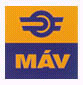 Az ajánlatkérő neve:MÁV Magyar Államvasutak Zártkörűen Működő Részvénytársaság.Levelezési cím: 			1087 Budapest, Könyves Kálmán körút 54-60.Számlavezető pénzintézete: 	Kereskedelmi és Hitelbank Zrt.Számlaszáma: 			10201006-50080399Számlázási cím: 			MÁV Zrt. 1087 Budapest, Könyves Kálmán 54-60.Adószáma: 			10856417-2-44Statisztikai jelzőszáma: 		10856417-5221-114-01Nyilvántartó hatóság: 		Fővárosi Bíróság, mint Cégbíróság Cégjegyzék száma: 		Cg. 01-10-042272Kapcsolattartó/Beszerző: dr. Sándor BalázsTelefon: +36/30 599 6458Email: sandorba@mav.huAjánlatkérés alapvető adataiAz ajánlatkérés tárgya: „Adony állomáson KDE áramellátó rendszer cseréje”(A műszaki tartalmi elemeket részletesen jelen felhívás 1. sz. melléklete tartalmazza.)Teljesítés helye: MÁV Zrt. Adony állomásSzerződés meghatározása:Vállalkozási szerződésA kivitelezési munkák teljesítési határideje: A teljesítés határideje: 2020. december 15.Vállalkozó a Munkaterületen a helyszíni munkát a Műszaki ellenőr által kiadott munkakezdési engedély birtokában kezdheti meg. A munkakezdési engedély megadásának feltétele a Vállalkozó munkavédelmi oktatása, a belépési engedélyek megléte és a munkaterület átadás megtörténte.Felek megállapodnak, hogy a Szerződés teljesítése során részátadás-átvételi eljárásra lehetőség nincs, előteljesítés megengedett.Előteljesítés esetén a Vállalkozó köteles a Megrendelőt a tervezett teljesítési időt megelőzően legalább 5 Nappal írásban értesíteni. Az előteljesítés alapján folyó átadás-átvételei eljárás csak a Megrendelő beleegyező tartalmú válasza esetén kezdhető meg.Szerződéses feltételekMegrendelő tájékoztatja a Vállalkozót, hogy a Szerződés tárgyát képező munka nem hatósági engedélyköteles és hatósági tudomásulvételi eljáráshoz sem kötöttA beszerzési eljárás során a Vállalkozó által bemutatott felelős műszaki vezetői jogosultsággal rendelkező szakembernek a szerződés teljes időtartama alatt szerepelnie kell a Magyar Mérnöki Kamara (www.mmk.hu) névjegyzékében. A Szerződésben meghatározott Vállalkozói Díj átalányáras elszámoláson alapuló átalánydíjat jelent, amely magában foglalja az elvégzendő többletmunkák értékét is. A munkák leírása természetes mértékegységekben, az alapvető mennyiségek megadásával a Vállalkozó Ajánlatában szereplő műszaki megoldás szerint történik.A Vállalkozói Díj magában foglalja a Vállalkozó által a Szerződés és mellékletei alapján teljesítendő valamennyi kötelezettség ellenértékét, így különösen a tervezés teljes díját, a Megrendelő által meghatározott műszaki tartalom teljes megvalósítását, a kivitelezés teljes díját, beleértve az azokhoz kapcsolódó anyagköltséget, munkadíjakat, a jótállási kötelezettségek költségét, a többletmunka díjával együtt. A Vállalkozói Díj magában foglalja a Szerződés Tárgyában meghatározott feladat ellátása során felmerülő, Vállalkozó által fizetendő vámok, adók, illetékek, igazgatásszolgáltatási díjak, közterület foglalással kapcsolatos költségek, a végrehajtandó vizsgálatokkal, próbákkal, engedélyeztetéssel kapcsolatos költségeket. A munkálatok elvégzéséhez szükséges szakfelügyeletet a Megrendelő saját költségén biztosítja. A Vállalkozói Díj tartalmazza a szerződés tárgyának teljesítése során felmerülő valamennyi költséget, az üzembe helyezés költségeit és a jótállási és szavatossági kötelezettségek költségeit. A fentiekre tekintettel Vállalkozó a 3.1. pontban megjelölt Vállalkozói Díjon felül további díjra, vagy költségtérítésre semmilyen jogcímen nem jogosult.A Vállalkozói Díj magában foglalja a Szerződés Tárgyában meghatározott feladat ellátása során felmerülő, Vállalkozó által fizetendő vámok, adók, illetékek, igazgatásszolgáltatási díjak, közterület foglalással kapcsolatos költségek, a végrehajtandó vizsgálatokkal, próbákkal, engedélyeztetéssel kapcsolatos költségeket. A munkálatok elvégzéséhez szükséges szakfelügyeletet a Megrendelő saját költségén biztosítja.    A Vállalkozói Díj tartalmazza a szerződés tárgyának teljesítése során felmerülő valamennyi költséget, az üzembe helyezés költségeit és a jótállási és szavatossági kötelezettségek költségeit.A Szerződésben meghatározott nettó vállalkozói díj a jelen Szerződés teljes időbeli hatálya alatt irányadó, fix ár, melyek független az árfolyamváltozástól.Vállalkozó kijelenti, hogy a műszaki leírást megismerte, költségvetését a Megrendelő által kiadott árazatlan költségvetési kiírás felülvizsgálatát követően készítette, az elvégzendő munkát zavaró körülményeket a tőle elvárható szakmai gondossággal tanulmányozta, ennek alapján a Vállalkozói Díjba az összes költséget beépítette.     Pótmunka felmerülése esetén a Pótmunka ellenértéke elszámolásának alapja a Szerződés II. sz. mellékletének részét képező árajánlat nettó egységárai, illetve az abban nem szereplő munkatételek esetében külön egységárelemzéssel alátámasztott pótköltségvetés.    A Pótmunkát Megrendelő csak akkor ismeri el, ha az elvégzendő munka Szerződést figyelembe véve – műszaki tartalma alapján – valóban Pótmunka, és ha a Vállalkozó a Pótmunka igényét a kivitelezési naplóban vagy egyéb írott dokumentummal bejelentette, szükségességét a Műszaki ellenőr elismerte és a Megrendelő nevében a Kapcsolattartó személy azt megrendelte.A Felek egyezően rögzítik, hogy a Kapcsolattartó személy által megrendelt Pótmunka érvényesítésére csak a Felek külön megállapodása esetén, külön szerződés vagy szerződésmódosítás keretében van lehetőség.Átadás-átvételVállalkozó a munkákról kivitelezési dokumentációt készít. Vállalkozó a kivitelezési dokumentációt 4 db nyomtatott és 1 db elektronikus (pdf valamint dwg formában) példányban adja át a Megrendelő részére a Szerződés aláírását követő 30 Napon belül. Megrendelő a kivitelezési dokumentációt az átvételt követő 3 munkanapon belül megvizsgálja, és az esetleges javítási, vagy hiánypótlási igényét írásban jelzi a Vállalkozó részére. A kivitelezési dokumentáció hibáinak kijavításáról, vagy hiányosságainak pótlásáról Vállalkozónak az erről szóló értesítés kézhezvételétől számított 3 munkanapon belül kell gondoskodnia. A hiba és hiánymentes kivitelezési dokumentáció elfogadásáról Megrendelő az átvételt követő 10 munkanapon belül írásban értesíti a Vállalkozót.A kivitelezési munkák a kivitelezési dokumentáció Megrendelő általi elfogadását követően kezdhetők meg.A műszaki átadás-átvételi eljárás célja annak megállapítása, hogy az elkészült munka, illetve annak eredménye megfelel-e a műszaki terveknek, leírásoknak, jogszabályi és hatósági előírásoknak, szabványoknak, a Szerződésben foglaltaknak, továbbá alkalmas-e a rendeltetésszerű használatra.A műszaki átadás-átvétel folyamata a munka írásbeli készre jelentésével kezdődik. A munkát készre jelenteni csak abban az esetben lehet, ha a Vállalkozó a Szerződésben meghatározott teljes műszaki tartalmat hiánytalanul megvalósítja a készre jelentésben megjelölt időpontra. A műszaki átadás-átvételi eljárás feltételeinek biztosítása a Vállalkozó kötelezettsége és felelőssége.A Vállalkozó által a munka írásban történt készre jelentés alapján a Megrendelő 8 napon belüli időpontot tűz ki az átadás-átvételi eljárás lefolytatására.A Vállalkozó által megadott és a Műszaki ellenőr által egyeztetett és kitűzött időpontban a Felek az átadás-átvételi eljárást megkezdik. A műszaki átadás-átvételi eljárás lefolytatásának határideje: a megkezdését követő naptól számított legfeljebb 30 Nap.A Megrendelő és a Vállalkozó kötelesek megjelenni az eljárás kitűzött és egyeztetett időpontjában és helyén, és megvizsgálni, hogy a teljesítés szerződésszerű-e. Amennyiben a Megrendelő indoklás nélkül nem jelenik meg az eljáráson, átvételi késedelem következik be, ami kizárja a Vállalkozó esetleges késedelmét a következő eljárás megkezdéséig.Az átadás-átvételi eljárásról jegyzőkönyvet kell felvenni, amelyben rögzíteni kell az átvételt, illetve az átvétel megtagadásának indokait, valamint rögzíteni kell a megjelentek nyilatkozatait, valamint meg kell jelölni azt a napot, amellyel a jótállási időszak megkezdődik. Az átadás-átvétel során tapasztalt hibákról az átadás-átvétel során hibajegyzéket kell felvenni és a hibajegyzékben foglalt javítások teljesítésére. A hiányosságok megszüntetésére a Vállalkozónak jegyzőkönyvileg rögzített póthatáridőt kell vállalnia. A hibajegyzék szerinti javítások elvégzésére, amennyiben a hiba jellege lehetővé teszi, a forgalom zavarása nélkül, a Megrendelővel történt egyeztetés követően a vágányzári időt meghaladóan is sor kerülhet. A teljesítés időpontja a sikeres átadás-átvételt követően kiadott teljesítésigazolásban meghatározott időpont. A műszaki átadás–átvételi eljáráson 4 db nyomtatott és 2 db elektronikus (pdf valamint dwg formában) példányban magyar nyelvű műszaki és megvalósulási dokumentációt, a telepített software-ek és patch-ek telepítő fájljait, a telepítéshez szükséges beállítási paramétereket, valamint a software-ek eredetiségét igazoló dokumentumokat kell a Megrendelő részére átadni. Megrendelő a munkát akkor veszi át, ha a Vállalkozó teljesítése megfelel a Szerződésben foglalt valamennyi követelménynek és a MÁV Zrt. idetartozó rendelkezéseinek. Az átadás-átvétellel járó valamennyi költséget a Vállalkozó viseli. A Vállalkozó kötelessége az átadás-átvételhez szükséges, jogszabály által előírt dokumentumok, okmányok biztosítása is.Az átadás-átvételi eljárást nem lehet megkezdeni, illetve megkezdése esetén meghiúsultnak kell tekinteni, amennyibena Szerződés Tárgya üzemszerű használatra nem alkalmas, vagy az üzembe helyezést megelőző mérések és ellenőrző vizsgálatok során megállapított hiányokat/hiányosságokat nem pótolta/javította ki megfelelően a Vállalkozó. A Szerződés teljesítését a Megrendelő nevében a Teljesítést Igazoló Személy egy alkalommal ismeri el aláírásával a teljesítésigazolásban, a felmérési naplóban a Műszaki ellenőr által elfogadott mennyiségek és az átadás-átvételi jegyzőkönyv alapján. Az átadás-átvételt követően a Megrendelő értékeli/minősíti a Vállalkozót az elvégzett munka alapján.Számlázási és fizetési feltételekA Megrendelő előleget nem fizet, fizetési biztosítékot nem ad, egyéb szerződést megerősítő kötelezettség nem terheli.Vállalkozó egy darab részszámla és egy darab végszámla kiállítására és benyújtására jogosult. A részszámla kiállításának tervezett összege a szerződéses ár 60 %-a.A részszámla kiállítás feltétele, hogy Vállalkozó elvégzi a tervezési feladatokat, az áramellátó rendszer gyártását.  Megrendelő a részteljesítés során elfogadja a gyártóművi átvételt is, amelynek feltétele a gyártóművi átvétel folyamán a tárolási nyilatkozat átadása a Vállalkozó részéről. A végszámla kiállításának feltétele, hogy a Vállalkozó elvégzi a gyártóművi átvételen átvett áramellátó rendszerek beépítését, az áramellátó rendszer átterhelését, üzembe helyezését, illetve a szükséges áramköri dokumentációk elkészítését. Vállalkozó a BASWARE Teljesítésigazolás átvétele után 2 db számla benyújtására jogosult. A számlát 1 példányban kell benyújtani. A Vállalkozó számláját csak a Megrendelő által elektronikus úton megküldött BASWARE Teljesítésigazolásának kézhezvétele után állíthatja ki, és a számlához mellékelnie kell annak kinyomtatott példányát. A számlát a Megrendelő csak akkor fogadja be, ha azon, illetve a mellékelt BASWARE Teljesítésigazoláson megtalálható a Megrendelő rendelésszáma. A rendelésszám nélkül beérkezett számlákat a Megrendelő hiánypótlásra visszaküldi a Vállalkozónak. A Szerződés szerinti fizetési esedékesség a helyesen kiállított számla Megrendelő általi kézhezvételétől számítandó. Megrendelő csak a helyesen és hiánytalanul kiállított számlát fogadja be. A helytelenül és/vagy hiányosan kiállított számlát Megrendelő jogosult visszautasítani és a hibák javítására, hiányok pótlására felszólítani a Vállalkozót. A számla hibájából vagy hiányosságából eredő késedelmes fizetésért Vállalkozó késedelmi kamat felszámítására nem jogosult.A számla ellenértéke a BASWARE Teljesítésigazolásban elismert összeg. A teljesítésigazolás kiállításáról és a Teljesítést Igazoló Személy aláírásának megszerzéséről a Vállalkozónak kell gondoskodnia. A teljesítésigazolás 2 példányban készül.A kiállított számlán feltüntetett teljesítési időpont meg kell, hogy egyezzen a BASWARE teljesítésigazolásban feltüntetett teljesítési időponttal. (Áfa tv. 55 §)A megfelelő tartalommal kiállított számla ellenértéke a számla MÁV Zrt. általi kézhezvételétől számított 30 Napos fizetési esedékességgel, átutalással kerül kiegyenlítésre a Vállalkozó jelen Szerződésben megjelölt bankszámlájára.A Vállalkozó számlája azon a napon számít pénzügyileg teljesítettnek, amikor a MÁV Zrt. számlavezető pénzintézete a MÁV Zrt. fizetési számláját a Vállalkozó számlájának összegével megterhelte.Megrendelő olyan számlát fogad el, amely valamennyi, a számlákra vonatkozó magyar jogszabályi rendelkezésekben rögzített tartalmi kelléket tartalmaz, és amely alapján beazonosítható a Vállalkozó azon szolgáltatása (kötelezettsége), amellyel összefüggésben a számlát kiállították.A Felek megállapodnak, hogy késedelmes fizetés esetén Vállalkozó a fizetési esedékességet követő naptól a pénzügyi teljesítés napjáig a késedelemmel érintett naptári félév első napján irányadó jegybanki alapkamat 8 százalékponttal növelt összegének megfelelő mértékű késedelmi kamat felszámítására jogosult a Ptk.-ban meghatározott feltételekkel.Vállalkozó, a jelen Szerződés aláírásával úgy rendelkezik, hogy valamennyi esedékes, lejárt, nem vitatott követelésének összegét MÁV Zrt. jogosult a Ptk. 6:49. § alapján, Vállalkozó bármelyik számlája ellenértékének kifizetésekor beszámítani.Kötbér, biztosítékokAmennyiben a Vállalkozó a Szerződést megszegi, kötbér és kártérítési felelősséggel tartozik.A Vállalkozó késedelmes teljesítés esetén késedelmi kötbér, hibás teljesítés esetén hibás teljesítési kötbér, Vállalkozónak felelősségi körébe tartozó meghiúsulás esetén meghiúsulási kötbér megfizetésére köteles. A Megrendelő a kötbér bizonylatolására terhelőlevelet állít ki.Amennyiben a Vállalkozó nem tudja tartani a teljesítés véghatáridejét, úgy minden, késedelemmel megkezdett nap után, napi 1 %-os késedelmi kötbért köteles fizetni Megrendelő részére. A késedelmi kötbér alapja a 3.1. pont szerinti Vállalkozói díj nettó értéke. A késedelmi kötbér címén kifizetett összeg nem haladhatja meg a nettó Vállalkozói Díj 30%-át. Amennyiben a késedelmi kötbér a maximumot eléri, Megrendelő jogosult a jelen Szerződést azonnali hatállyal felmondani. Megrendelő a kötbért meghaladó kárának megtérítésére jogosult. A póthatáridő kitűzése a Vállalkozót nem mentesíti a késedelmi kötbér megfizetésének kötelezettsége alól, azaz a póthatáridő beletartozik a késedelmi kötbérrel terhelt időszakba, nem minősül kötbérmentes időtartamnak.A Vállalkozó hibás teljesítése esetén a kötbér mértéke a 3.1. pont szerinti nettó Vállalkozói Díj 10%-a. Hibás teljesítési kötbér két alkalommal történő érvényesítését követően, a harmadik esetben Megrendelő jogosult a Szerződést azonnali hatályú felmondással megszüntetni, valamint meghiúsulási kötbért érvényesíteni. A Szerződés meghiúsulása esetén a Vállalkozó a 3.1. pont szerinti nettó Vállalkozó Díj 30 %-ával megegyező mértékű meghiúsulási kötbért köteles a Megrendelőnek fizetni. A meghiúsulási kötbérbe nem számítható be a késedelmi kötbér címén megfizetett összeg.A Vállalkozó minden kötbér- és kártérítés-fizetési kötelezettségét köteles 30 Napon belül teljesíteni. A kötbér összege a Vállalkozó számlájának pénzügyi kifizetésekor beszámítható.    A kötbér esedékessé válik:késedelmi kötbér esetén, azon a napon, amelyen a póthatáridő lejár, késedelem megszűnik, vagy a kötbér eléri maximumát,hibás teljesítési kötbér esetén, azon a napon, amelyen a Megrendelő a hibás teljesítéssel kapcsolatos igényét vállalkozónak bejelentette,meghiúsulási kötbér esetén, azon a napon, amelyen a Megrendelő rendkívüli felmondását vagy elállását a Vállalkozónak bejelentette.A késedelmes vagy hibás teljesítés esetére kikötött kötbér megfizetése nem mentesít a teljesítés alól.A Szerződés jelen pontjában szereplő kötbérek megfizetése nem érinti a jogszabályból és jelen szerződésből Megrendelőt megillető bármely más igény érvényesítésének lehetőségét.Felek rögzítik, hogy a jelen Szerződésben biztosított kötbérek kumulatívak, így akár együttesen, akár külön-külön, akár más jogkövetkezményekkel együtt is alkalmazhatóak a Megrendelő kizárólagos választása szerint.A Szerződésben szereplő kötbérek megfizetése nem érinti a jogszabályból és jelen Szerződésből Megrendelőt megillető bármely más igény érvényesítésének lehetőségét.3./	Az ajánlat benyújtásával kapcsolatos tudnivalók3.1. Az ajánlattétel határideje:2019. 08. 22 (csütörtök)     14:00 óraA határidőn túl érkezett ajánlatok érvénytelenek! Ajánlatkérő az ajánlatukat késedelmesen benyújtó ajánlattevőtől indokként nem fogad el semmiféle akadályozó körülményt.Az ajánlatokat elektronikusan, a sandorba@mav.hu e-mail címre, az ajánlattételi határidő időpontjáig lehet benyújtani.Az ajánlatot olvasható, de nem módosítható pdf. formátumban kell megküldeni. Az e-mail tárgy mezőjében az eljárás tárgyát, és az „Ajánlat” feliratot fel kell tüntetni. Ajánlatkérő tájékoztatásul közli, hogy amennyiben az e-mail tárgy mezőben az ajánlattevő nem tünteti fel az eljárás tárgyát és az „Ajánlat” feliratot, úgy nem tud felelősséget vállalni azért, hogy az ajánlat az ajánlattételi határidő lejárta előtt nem kerül felbontásra.A digitális példányban szereplő dokumentumok pdf, a táblázatok szerkeszthető xls, vagy xlsx formátumban kerüljenek leadásra.Az ajánlattételi felhívással kapcsolatosan felmerült kérdéseket az Ajánlattevő a felhívástól számított 3 munkanapon belül teheti fel az Ajánlatkérőnek elektronikus formában a fent megnevezett e-mail címen.3.2. Többváltozatú ajánlat nem tehető.4./	Az elbírálás szempontja:A bírálatnál kiemelt szempontok: A teljes ajánlati árra vonatkozó legalacsonyabb összegű ellenszolgáltatás.4.1 Ajánlatkérő az ajánlattevők számára helyszíni bejárás lehetőségét igény esetén biztosíthatja.
5./ Szakmai követelményekJelen felhívás 1. sz. Mellékletében meghatározott műszaki követelményrendszerben foglaltak, valamint a hatályos jogszabályok, és a teljesítés helyén érvényben lévő helyi előírások szerint.Műszaki, gazdasági és szakmai alkalmasságMűszaki alkalmasság: Ml) Alkalmatlan az ajánlattevő ha az eljárást megindító felhívás feladásától visszafelé számított 5 évben (60 hónap) nem rendelkezik befejezett (azaz szerződésszerűen teljesített), legalább 1 db állomási biztosítóberendezési áramellátás telepítés/átalakításról szóló referenciával.M2) Alkalmatlan az ajánlattevő, ha a szakemberei között nincsen legalább1 fő, aki rendelkezik a 266/2013. (VII. 11.) Korm. rendelet 1. melléklet IV. 3. rész 4. pont szerint MV-VV (vagy a korábban hatályos 244/2006. (XII.5.) Korm. rendeletben előírtaknak megfelelő MV-VV/A) kategóriájú felelős műszaki vezetői jogosultsággal és minimum 5 éves (60 hónapos) szakmai gyakorlattal a vasúti biztosítóberendezésekkel kapcsolatos építési munkákban esetében,1 fő olyan szakember, akinek villamosmérnöki vagy közlekedésmérnöki, vagy azzal egyenértékű végzettsége van és rendelkezik legalább 3 éves (36 hónapos) vasúti jelző- és biztosítóberendezések területén szerzett kivitelezési gyakorlattal.Az a) és b) pontban bemutatott szakemberek között átfedés nem lehetséges.Ajánlattevő csatolja ajánlatához az M2) pontban meghatározott szakember bemutatását tartalmazó nyilatkozatot, valamint a jogosultságát igazoló okirat egyszerű másolatát, illetve szakmai önéletrajzát. (6. sz. melléklet 2-3 dokumentum).Amennyiben ajánlattevő nem felel meg az alkalmassági feltételeknek, úgy ajánlata érvénytelennek minősül.6./ Összeférhetetlenségi nyilatkozatAz Ajánlattevő az összeférhetetlenség kezelésére vonatkozóan is nyilatkoznia kell, hogy tulajdonosi szerkezetében, és választott tisztségviselőinek vonatkozásában, vagy alkalmazottjaként sem közvetlen, sem közvetett módon nem áll jogviszonyban MÁV-os tisztségviselővel, az ügyletben érintett alkalmazottal, vagy annak Törvény (Ptk.) szerint értelmezett közeli hozzátartozójával (8. sz. melléklet).7./Kizáró okokAz eljárásban nem lehet ajánlattevő és alvállalkozó, aki:végelszámolás alatt áll, vagy az ellene indított csődeljárás vagy felszámolási eljárás folyamatban van;tevékenységét felfüggesztette vagy akinek tevékenységét felfüggesztették;gazdasági, illetőleg szakmai tevékenységével kapcsolatban jogerős bírósági ítéletben megállapított bűncselekményt követett el, amíg a büntetett előélethez fűződő hátrányok alól nem mentesült; illetőleg akinek tevékenységét a jogi személlyel szemben alkalmazható büntetőjogi intézkedésekről szóló 2001. évi CIV. törvény 5. §-a (2) bekezdésének b), illetőleg g) pontja alapján a bíróság jogerős ítéletében korlátozta, az eltiltás ideje alatt, illetőleg ha az ajánlattevő tevékenységét más bíróság hasonló okból és módon jogerősen korlátozta;egy évnél régebben lejárt adó-, vámfizetési vagy társadalombiztosítási járulékfizetési kötelezettségének - a letelepedése szerinti ország vagy az ajánlatkérő székhelye szerinti ország jogszabályai alapján - nem tett eleget, kivéve, ha megfizetésére halasztást kapott;a 2013. június 30-ig hatályban volt, a Büntető Törvénykönyvről szóló 1978. évi IV. törvény szerinti bűnszervezetben részvétel – ideértve a bűncselekmény bűnszervezetben történő elkövetését is –, vesztegetés, vesztegetés nemzetközi kapcsolatokban, hűtlen kezelés, hanyag kezelés, költségvetési csalás, az európai közösségek pénzügyi érdekeinek megsértése vagy pénzmosás bűncselekményt, illetve a Büntető Törvénykönyvről szóló 2012. évi C. törvény XXVII. Fejezetében meghatározott korrupciós bűncselekmények, bűnszervezetben részvétel – ideértve bűncselekmény bűnszervezetben történő elkövetését is –, hűtlen kezelés, hanyag kezelés, költségvetési csalás vagy pénzmosás bűncselekményt, illetve személyes joga szerinti hasonló bűncselekményt követett el, feltéve, hogy a bűncselekmény elkövetése jogerős bírósági ítéletben megállapítást nyert, amíg a büntetett előélethez fűződő hátrányok alól nem mentesült;három évnél nem régebben súlyos, jogszabályban meghatározott szakmai kötelezettségszegést vagy külön jogszabályban meghatározott szakmai szervezet etikai eljárása által megállapított, szakmai etikai szabályokba ütköző cselekedetet követett el;súlyosan megsértette a közbeszerzési eljárás vagy koncessziós beszerzési eljárás eredményeként kötött szerződés teljesítésére e törvényben előírt rendelkezéseket, és ezt a Közbeszerzési Döntőbizottság véglegessé vált, - vagy a Döntőbizottság határozatának megtámadására irányuló közigazgatási per esetén a bíróság jogerős - 90 napnál nem régebben meghozott határozata megállapította.Igazolás módja: ajánlattevő által kiállított egyszerű nyilatkozat-, igazolás formájában.(7. számú melléklet)8./	Elektronikus aukció, ártárgyalásAjánlatkérő fenntartja magának a jogot, hogy az ajánlattételi határidő lejárta után, az ajánlatok érvényességének vizsgálatát, és az esetleges hiánypótlást követően, kizárólag az érvényes ajánlatot benyújtók részvételével elektronikus árlejtést vagy ártárgyalást tartson. Ajánlatkérő az elektronikus árlejtés szabályait tartalmazó dokumentumot, vagy az ártárgyalásra szóló meghívót az érvényes ajánlatot benyújtó Ajánlattevők részére egyidejűleg megküldi az ajánlattételi határidőt követően.Az elektronikus árlejtés, illetve ártárgyalás során az Ajánlattevők kizárólag a benyújtott ajánlatuknál kedvezőbb ajánlatot adhatnak meg. Ajánlatkérő a végső ajánlatok megadása után kialakult sorrend szerint a legkedvezőbb ajánlatot benyújtó Ajánlattevőt választja ki az eljárás nyertesének.A nyertes Ajánlattevő Ajánlati költségvetésében feltüntetett egyes vállalási egységárak az általa eredetileg benyújtott összesített nettó ajánlati ár és az elektronikus árlejtésen és/vagy ártárgyaláson megajánlott végleges összesített nettó ajánlati ár közötti arányban kerülnek csökkentésre.Elektronikus árlejtés esetén az Ajánlatkérő a részletes adatokat az érvényes ajánlatot benyújtó Ajánlattevők számára egyidejűleg, az aukciót megelőzően az Aukciós felhívásban adja meg. Az elektronikus árlejtést Ajánlatkérő az erre jogosult szolgáltató rendszere segítségével bonyolítja le.9./ Ajánlat kötelező tartalmi és formai követelményei9.1.	Az ajánlatokat magyar nyelven, elektronikus (sandorba@mav.hu) úton történik. A digitális példányban szereplő dokumentumok pdf, a táblázatok szerkeszthető xls, vagy xlsx formátumban kerüljenek leadásra.9.2.	Ajánlatkérő elvárja, hogy az ajánlati ár a meghatározott műszaki-szakmai tartalomnak, valamennyi hatályos jogszabálynak és helyi előírásnak, feltételeknek megfelelő teljesítés reális ellenértékét jelentse.Az ajánlati árat az ajánlattételi lapon nettó magyar forintban (HUF) kell megadni, az nem köthető semmilyen más külföldi fizetőeszköz árfolyamához.9.3.	Az ajánlat valamennyi oldalát folyamatos sorszámozással kell ellátni.9.4.	Az Ajánlattevő részéről az aláírásra jogosult személynek az eredeti ajánlatban a nyilatkozatokat cégszerű aláírásával kell ellátnia. Az ajánlat többi oldalát (az ajánlat minden, szöveget tartalmazó oldalát) pedig az aláírásra jogosult személyeknek, vagy az általa erre felhatalmazott személy(ek)nek szignálnia kell.9.5.	Ajánlattevő ajánlatában nyilatkozzon arról, hogy az ajánlatkérés és a szerződéses feltételeket elfogadja és magára nézve kötelezőnek tekinti, továbbá nyertessége esetén a szerződést a konkrétumokkal kiegészítve aláírja (lásd 2. sz. melléklet)9.6.	Ajánlattevő köteles kitölteni az „Ajánlattételi lapot”, melyet az ajánlat első lapjaként kérünk becsatolni (lásd 3. sz. melléklet).9.7.	 Amennyiben Ajánlattevő ajánlatát nem a 3. és 9. pontban előírt formai vagy tartalmi követelményeknek megfelelően nyújtja be, úgy Ajánlatkérő az ajánlatot érvénytelennek tekinti, és az elbírálás további szakaszában nem veszi figyelembe. (segítségül az Ajánlattevők részére „Ellenőrző listát” csatoltunk 4. sz. Mellékletként)9.8.	Ajánlattevő köteles csatolni aláírási címpéldánya egyszerű másolatát, valamint kizárólag abban az esetben, ha nem az aláírásra jogosult írja alá az ajánlatot, vagy vesz részt a tárgyaláson, illetve írja alá a szerződést, az aláírásra jogosulttól származó, cégszerűen aláírt eredeti meghatalmazást.9.9.	Az ajánlattevő köteles ajánlatához teljességi nyilatkozatot csatolni (lásd 5. sz. melléklet)10./	Egyéb információk:10.1. 	Az ajánlati kötöttségek időtartama: az ajánlattételi határidő lejártától számított 90 nap.10.2. 	Ajánlatkérő nyilvános ajánlati bontást nem tart. 10.3. 	Jelen felhívás nem jelent az Ajánlatkérő részéről szerződéskötési kötelezettséget. Az Ajánlatkérő bármikor úgy dönthet, hogy nem hirdet eredményt, illetőleg nem köt szerződést. Ajánlatkérő a döntését külön indokolni nem köteles. Ajánlatkérő fenntartja a jogot, hogy a bírálati szempontokkal összefüggésben nem álló szerződéses feltétételeken a szerződő féllel történő egyeztetést követően változtathasson. Ajánlatkérő felhívja a figyelmet arra, hogy a megadott szerződéses feltételek változhatnak, a leírt feltételek iránymutatásként szolgálnak.10.4.	Az ajánlatkérés visszavonásából, illetve eredménytelenné nyilvánításából eredő károkért Ajánlatkérő semmilyen felelősséget nem vállal.10.5. 	Ajánlatkérő a hiánypótlás lehetőségét teljes körűen biztosítja.10.6.	Az ajánlatkérő felhívja az ajánlattevőket, hogy regisztráljanak a MÁV Csoport Szállítói Minősítési Rendszerében (http://www.mavcsoport.hu/mav-csoport/szallitominosites)Amennyiben az ajánlattevő még nem regisztrált, a regisztrációs kérdőívek és a regisztrációs útmutató elérhető az alábbi címen: http://www.mavcsoport.hu/file/20941/download?token=NGI9mnneMellékletek:Műszaki dokumentáció Ajánlattevői nyilatkozat mintaAjánlattételi lap mintaEllenőrző listaTeljességi nyilatkozatReferencia nyilatkozat6.sz. 	Nyilatkozat bevonni kívánt szakemberekről6.sz.	Szakmai önéletrajz mintaNyilatkozat kizáró okokrólÖsszeférhetetlenségi nyilatkozat9.sz.	Nyilatkozat köztartozás mentességről10.sz.	Szerződéskötéshez szükséges adatok…………………………………                                                   dr. Kovács KrisztiánEVBI vezetőBeszerzési Főigazgatóságsz. melléklet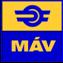 Műszaki dokumentációMÁV Zrt. 2019. 1.sz mellékletMűszaki leírásJelenlegi állapot ismertetése:Az állomáson jelenleg KDE áramellátó rendszer üzemel. A berendezés alkatrészeinek gyártása megszűnt, így javításuk nehézkessé vált. A berendezés energiaátalakítási képessége a kor színvonalának már nem felel meg, energiafelhasználása gazdaságtalan, egy korszerű áramellátó-berendezés telepítésével jobb hatásfok biztosítható.A fentiek miatt nyertes ajánlattevőnek a D-55 típusú biztosítóberendezés üzemének biztonságos fenntarthatósága érdekében az áramellátó rendszer cseréjét kell elvégeznie. Az állomási áramellátó rendszert az alábbi biztosítóberendezési fogyasztói tábla adatainak figyelembe vételével kell megtervezni:További elvégzendő feladatok:A helyiség üzemi világításának felújítása, valamint a tartalék- és vészvilágításának kiépítése is. A padló régi burkolatát el kell távolítani, az aljzatot ki kell egyenlíteni, majd a padlózatot antisztatikus ipari műanyagburkolattal kell ellátni. A 33,3 m2-es alapterületű helyiség falazat és mennyezet javításaA helyiség bejárati ajtaját új fém ajtóra kell cserélni. Az állomáson beépített áramellátó berendezés által termelt hőenergia disszipációjához méretezett inverteres klímaberendezések telepítése/szerelése.Műszaki és minőségi követelmények    A megajánlott szünetmentes áramellátási rendszernek minden vonatkozásban (kialakítás, áthidalási idő, átkapcsolási idők, redundancia, konstrukció, villamos követelmények, érintésvédelem stb.) meg kell felelnie a MÁV Zrt P-5357/2004. (1.03 verzió) számú, a vasúti biztosítóberendezések szünetmentes áramellátása. Feltétfüzet” és a vasúti biztosítóberendezések szünetmentes áramellátása. Állomási biztosítóberendezések. Műszaki előírások.” tárgyú, P-8657/2004.(1.0) változat TEBI számon jóváhagyott előírásnak, amely alapján az ajánlattevőnek az ajánlatában dokumentálnia kell a megajánlott rendszer biztosítóberendezési áramellátásként való alkalmazhatóságát (minimum végleges alkalmassági tanúsítvánnyal). Jól áttekinthető formában be kell mutatni a megajánlott és az előzőek alapján dokumentált rendszer elvi felépítését.Az áramellátás telepítése alatt is biztosítani kell a biztosítóberendezés üzemét a folyamatos táplálással, az új rendszerre történő átálláskor a csatlakozásnál megengedett legnagyobb kikapcsolási idő 6 óra. Az energiaellátás létesítésénél meg kell valósítani - a táplálás megbízhatóságának elsődlegessége mellett - a villamos energiával való takarékosság és a gazdaságos üzemeltethetőség elvét, valamint az erősáramú biztonsági feltételeket.A szünetmentes energiaellátásokra jellemző követelményeken túlmenően figyelemmel kell lenni arra, hogy az energiaellátást legalább 20 éves élettartamra, hosszú felújítási ciklusidőre, minimális karbantartási időre kell tervezni.Az áramellátó rendszernek a bemeneti oldalon 187-253V közötti feszültségtartományban átkötés ill. átkapcsolás nélkül működőképesnek kell lennie. Az energiaellátási rendszer méretezésénél (az energiaigények meghatározásánál) minden esetben legalább 20% tartalékot kell figyelembe venni.Megjegyzés: Ez a túlméretezés nem a rendszer dinamikus túlterhelhetőségére, hanem a későbbi bővítés lehetőségére vonatkozik.Az akkumulátoros szükségüzem idő 2 óra legyen.A rendszer energiatároló elemeinek visszatöltési ideje max. 16 óra lehet.Az alkatrészek hosszú élettartamúak legyenek, a feszültségingadozások, áramlökésekkel szembeni viselkedés, az átütési szilárdság, megfelelően túlméretezett legyen. Az energiaellátás legyen alkalmas önműködő, gyors újraindulásra a táphálózatok együttes fogadására, ugyanakkor a hálózatokra való visszahatások minimálisak legyenek. Az energiaellátás üzemzavarai a lehető legkisebb mértékben zavarják a vasúti üzemviteli technológiákat.A rendszert alkotó berendezések egymásra hatása minimalizált legyen, különösen az akkumulátor kapcsokon. Egy-egy részberendezés meghibásodása:nem károsíthatja a környezetét,nem okozhatja a rendszer teljes leállását, esetleg meghibásodását,nem eredményezhet tartósan meg nem engedett vezetett és/vagy sugárzott elektromágneses zajt.Az ajánlattevő a megajánlott akkumulátorra adja meg azt a karbantartási, kezelési utasítást, amelynek betartása mellett a rendszer tervezési élettartama alatt az akkumulátor telepeket legfeljebb egyszer kelljen cserélni. A  rendszer  kialakításának  főbb követelményeiKonstrukció, felépítés  az áramellátó rendszer lehetőleg azonos mechanikai felépítésű, szekrényekben elhelyezett, modulszerű egységekből álljon,az áramellátó helyiségben a kedvező helykihasználás érdekében a rendszer berendezései falhoz állíthatóak, vagyis elölről szerelhetőek legyenek, egymás közötti összekötésükhöz ne igényeljenek külön építészeti megoldást (pld.: padlócsatornát),előnyös a szekrények feletti csatornázás megoldása, a be- és kimenő csatlakozásoknak a szekrények elejének felsőfrontján történő kialakítása,az áramellátó rendszert nagy-megbízhatóságú elemekből kell felépíteni,az áramellátó rendszer felépítése legyen logikus és áttekinthető,az egyes rendszertechnikai egységek kialakítása tegye lehetővé az egyszerű hibabehatárolást, javítást, alkatrészcserét,a berendezés konstrukciós kialakítása tegye lehetővé az egyes alkatrészekhez való könnyű hozzáférhetőséget,az egyes részberendezések /egységek/ alapvetően természetes léghűtésűek legyenek,a berendezések azon elemeit, amelyek behatárolt élettartama a rendszer tervezési élettartamánál kisebb, úgy kell elhelyezni, hogy előírt cseréjük egyszerűen és gyorsan végrehajtható legyen (pl. elektrolit kondenzátorok, hűtőventillátorok stb.)a berendezésekhez történő külső csatlakoztatás elölről történjen, oldható kötéseken (sorozatkapcsokon, síntuskókon, csavarorsón) keresztül,a csatlakozó vezetékeket melegedésre, a tápvezetékeket feszültségesésre kell méretezni. Az ellenőrzést csatlakozó vezetékeknél feszültségesésre, a tápvezetékeknél melegedésre kell elvégezni,legyen lehetőség az áramellátó rendszernek mind a váltakozófeszültségű, mind az egyenfeszültségű oldalon a táphálózatról, illetve a táplált berendezésről történő leválasztására, a leválasztást távműködtetéssel, a forgalmi irodából és a telepítési épület kijelölt pontjáról, illetve adott helyzetekben (pl. tűz esetén) automatikusan kell megoldani,a berendezés védettségi fokozata legalább IP20 legyen,a berendezések legyenek ellátva megfelelő földelő szorítókkal, csatlakozókkal,a technológiai helyiségek szükségvilágítását az áramellátás szünetmentes leágazásáról kell megoldani.Létesítés, érintésvédelem Az energiaellátó berendezés létesítése, érintésvédelme feleljen meg az MSZ 2364 számú szabványsorozat előírásainak. A berendezések az MSZ 1600/11 lap előírásainak megfelelően, elzárt villamos kezelőhelyiségben nyerjenek elhelyezést.Az áramellátó berendezés másodlagos hálózatról táplált (földmentes) be és kimeneti áramkörei között előírt galvanikus elválasztást olyan transzformátorokkal kell biztosítani, amelyeknek a primer-szekunder áramkörei közötti villamos szilárdság nagyobb, mint 4kV.Mérések és kijelzésekA kezelő és visszajelentő elemeket célszerűen és áttekinthetően úgy kell kialakítani, hogy a gyors hibabehatárolást lehetővé tegyék.A rendszer rendelkezzen olyan jelzőeszközökkel, amelyek segítségével a rendszer aktuális üzemállapota a helyszínen megállapítható.Az áramellátó rendszer rendelkezzen beépített távfelügyeleti egységgel, vagy ennek egyszerű megvalósítási lehetőségével, pl. belső mérési pontok kigyűjtésével, amely összegyűjti a rendszerrel kapcsolatos információkat, az üzemállapot jelzéseket, a hibajelzéseket, és a hibák behatárolásához szükséges információkat.Áramellátási visszajelentések a forgalmi kezelőkészülékre.Az áramellátás működéséről távjelzés formájában a forgalmi kezelőkészüléken tájékoztatást kell adni visszajelentő fények formájában. Alapelv, hogy a visszajelentésbe bevont terület megfelelő működése estén folyamatos, míg hiba, vagy nem üzemszerű állapot esetén villogó visszajelentést kell adni.A kezelőkészüléken az alábbi áramellátási visszajelentéseket kell kialakítani:Megjegyzés: Áramellátási zavar és áramellátási hiba esetén egyidejűleg zavar (hang) jelzésnek is jeleznie kell!Kezelések az áramellátás feléTűz és érintésvédelmi lekapcsolás parancs kiadásának lehetőségét biztosítani kell:forgalmi kezelőasztalróljelfogó helyiségbőláramellátó helyiségből.Ellenőrzés, vezérlés,Az áramellátó rendszer felügyelete egy központi egységen keresztül valósuljon meg.A központi hibajelző egység vizuálisan az egyes egységek működésének ellenőrzését végezze, illetve adjon információt az esetleges meghibásodásokról.Az ellenőrzési funkció a következőkre terjedjen ki:bemeneti, kimeneti biztosítók kiolvadás jelzése,az üzemi illetve tartalék hálózat ellenőrzése,az egyes egységek üzem, illetve hibaállapot jelzése,valamennyi fogyasztói kimeneten a feszültségek ellenőrzése és kijelzése.A hibaállapot jelzések legyenek táv adhatóak, potenciál független morze kontaktusok segítségével. A felügyeleti egység legalább 80 üzemi esemény tárolására legyen alkalmas. A vezérlő és ellenőrző egység táplálása megszakításmentes legyen. Az áramellátó rendszeren belül a következő automatikus vezérlési funkciókat kell megvalósítania:üzemi és tartalékhálózat közötti önműködő átkapcsolások,redundáns fogyasztói táplálásoknál az üzemi és a tartalék egység közötti önműködő átkapcsolás a tápláló egység hibája esetén,akusztikus jelzés bekapcsolása áramellátási zavar, áramellátási hiba, villogásfigyelés hibája esetén. Az akusztikus jelzés a felügyeleti helyen kikapcsolható legyen. MellékletekAz állomás üzemi épület elrendezési rajzát, a meglévő áramellátó rendszer elvi felépítési- és elvi kapcsolási rajzát, visszajelentő készülék rajzát, valamint az áramellátó rendszeréről készült fényképeket mellékletbe csatoltuk.2.sz. mellékletA j á n l a t t e v ő i n y i l a t k o z a tAlulírott …………………………, mint a(z) ……(cégnév, székhely)……. cégjegyzésre jogosult képviselője – az ajánlatkérésben foglalt valamennyi formai és tartalmi követelmény gondos áttekintése után – kijelentem, hogy az ajánlatkérésben és a szerződéses feltételekben foglalt valamennyi feltételt, a kivitelezés helyszínét szakértőtől elvárható gondossággal megismertük, megértettük, valamint, hogy azokat jelen nyilatkozattal elfogadjuk, és nyertességünk esetén a szerződést a konkrétumokkal kiegészítve aláírjuk.Kijelentem, hogy ajánlatomhoz az ajánlattételi határidőtől számított 90 napig kötve vagyok.Jelen nyilatkozatot a MÁV Zrt., mint Ajánlatkérő által a 30486/2019/MAV  „Adony állomáson KDE áramellátó rendszer cseréje” tárgyú ajánlatkérésben, az ajánlat részeként teszem.Keltezés (helység, év, hónap, nap)………..……………….(cégszerű aláírás)3.sz. mellékletAjánlattételi lap mintaA j á n l a t t é t e l i   l a p„Adony állomáson KDE áramellátó rendszer cseréje” tárgyú beszerzési eljárásbanAjánlattevő neve:Ajánlattevő székhelye (lakóhelye):Levelezési címe:Telefon:                                               Telefax: 			              E-mail:Értékelésre kerülő tartalmi elem:Vállalkozói díj: nettó …………………,-FtAz Ajánlattételi felhívás mellé megküldött árazatlan költségvetést kérjük beárazni.Keltezés (helység, év, hónap, nap)…………………….(cégszerű aláírás)4.sz. mellékletEllenőrző listaTartalmi követelmények2. Formai követelmények5.sz. mellékletTeljességi nyilatkozatmelyben a Vállalkozó alulírott ……………………………. (név), cégjegyzésre jogosult képviselője kijelenti, hogy a ………………………………………………-ra a MÁV Zrt. által kiírt eljárásban kiadott ajánlattételi dokumentációt, a rendelkezésére bocsátott műszaki dokumentációban rögzítetteket megismerte, az abban foglaltakat megvalósításra alkalmasnak ítéli, továbbá ezen dokumentumok, ismeretében árajánlatát a teljes körű megvalósítására adja. Dátum:……………………………………………………….(cégszerű aláírás)6.sz. melléklet 1. dokumentumR e f e r e n c i a n y i l a t k o z a tAlulírott……………..…mint a(z)………………..(cégnév)……………….(székhely) cégjegyzésre jogosult képviselője kijelentem, hogy a …………………….....(cégnév) az ajánlattételi felhívás megküldésétől visszafelé számított 60 hónapban az alábbi ajánlatkérés tárgya szerinti tevékenységnek minősülő munkákat végeztük:Jelen nyilatkozatot a MÁV Zrt., mint Ajánlatkérő által a 30486/2019/MAV iktsz. „Adony állomáson KDE áramellátó rendszer cseréje” tárgyú ajánlatkérésben, az ajánlat részeként teszem.Keltezés (helység, év, hónap, nap)………………………….(cégszerű aláírás)6.sz. melléklet 2.dokumentumA teljesítésbe bevonni kívánt szakemberek (szervezetek) bemutatásaAlulírott .......................................... (név), mint a(z) ...................................................(cég, székhely) cégjegyzésre jogosult képviselője, felelősségem tudatában a MÁV Zrt. ajánlatkérő által „Adony állomáson KDE áramellátó rendszer cseréje” tárgyú beszerzési eljárásban ezúton nyilatkozom, hogy az eljárást megindító felhívásban előírtak szerint a teljesítésbe az alábbi szakembereket kívánom bevonni:…………………….., (helység), ……….. (év) ………………. (hónap) ……. (nap)………..……………….(cégszerű aláírás)sz. melléklet 3. dokumentumSzakmai önéletrajz (minta)<Kelt><aláírás>7.sz. mellékletNyilatkozat kizáró okokrólAlulírott ………………………………………………………… az alábbi nyilatkozatot teszem:Az alábbiakban részletezett kizáró okok Vállalkozásunkkal, illetve az igénybe vett alvállalkozókkal szemben nem állnak fenn:Az eljárásban nem lehet ajánlattevő és alvállalkozó, aki:végelszámolás alatt áll, vagy az ellene indított csődeljárás vagy felszámolási eljárás folyamatban van;tevékenységét felfüggesztette vagy akinek tevékenységét felfüggesztették;gazdasági, illetőleg szakmai tevékenységével kapcsolatban jogerős bírósági ítéletben megállapított bűncselekményt követett el, amíg a büntetett előélethez fűződő hátrányok alól nem mentesült; illetőleg akinek tevékenységét a jogi személlyel szemben alkalmazható büntetőjogi intézkedésekről szóló 2001. évi CIV. törvény 5. §-a (2) bekezdésének b), illetőleg g) pontja alapján a bíróság jogerős ítéletében korlátozta, az eltiltás ideje alatt, illetőleg ha az ajánlattevő tevékenységét más bíróság hasonló okból és módon jogerősen korlátozta;egy évnél régebben lejárt adó-, vámfizetési vagy társadalombiztosítási járulékfizetési kötelezettségének - a letelepedése szerinti ország vagy az ajánlatkérő székhelye szerinti ország jogszabályai alapján - nem tett eleget, kivéve, ha megfizetésére halasztást kapott;a 2013. június 30-ig hatályban volt, a Büntető Törvénykönyvről szóló 1978. évi IV. törvény szerinti bűnszervezetben részvétel – ideértve a bűncselekmény bűnszervezetben történő elkövetését is –, vesztegetés, vesztegetés nemzetközi kapcsolatokban, hűtlen kezelés, hanyag kezelés, költségvetési csalás, az európai közösségek pénzügyi érdekeinek megsértése vagy pénzmosás bűncselekményt, illetve a Büntető Törvénykönyvről szóló 2012. évi C. törvény XXVII. Fejezetében meghatározott korrupciós bűncselekmények, bűnszervezetben részvétel – ideértve bűncselekmény bűnszervezetben történő elkövetését is –, hűtlen kezelés, hanyag kezelés, költségvetési csalás vagy pénzmosás bűncselekményt, illetve személyes joga szerinti hasonló bűncselekményt követett el, feltéve, hogy a bűncselekmény elkövetése jogerős bírósági ítéletben megállapítást nyert, amíg a büntetett előélethez fűződő hátrányok alól nem mentesült;három évnél nem régebben súlyos, jogszabályban meghatározott szakmai kötelezettségszegést vagy külön jogszabályban meghatározott szakmai szervezet etikai eljárása által megállapított, szakmai etikai szabályokba ütköző cselekedetet követett el;súlyosan megsértette a közbeszerzési eljárás vagy koncessziós beszerzési eljárás eredményeként kötött szerződés teljesítésére e törvényben előírt rendelkezéseket, és ezt a Közbeszerzési Döntőbizottság véglegessé vált, - vagy a Döntőbizottság határozatának megtámadására irányuló közigazgatási per esetén a bíróság jogerős - 90 napnál nem régebben meghozott határozata megállapította.Kelt:8. számú mellékletAjánlattevői nyilatkozat az összeférhetetlenségrőlAlulírott nyilatkozom, az összeférhetetlenség kezelésére vonatkozóan, hogy Vállalkozásunk tulajdonosi szerkezetében, és választott tisztségviselőinek vonatkozásában, vagy alkalmazottjaként sem közvetlen, sem közvetett módon nem áll jogviszonyban MÁV-os tisztségviselővel, az ügyletben érintett alkalmazottal, vagy annak Törvény (Ptk.) szerint értelmezett közeli hozzátartozójával. Kelt:……………………………9. sz. mellékletnyilatkozat köztartozásmentes adatbázisvonatkozásábanAlulírott …………………………………….., mint a(z) ……….……….……….. (cégnév) ……………………………… (székhely) ajánlattevő cégjegyzésre jogosult képviselője/meghatalmazottja nyilatkozom, hogy a …………………………………….. (cégnév) az ajánlattételi határidő napján a NAV honlapján nyilvántartott köztartozásmentes adózók listáján szerepel/nem szerepel.Jelen nyilatkozatot a MÁV Zrt. Ajánlatkérő által „Adony állomáson KDE áramellátó rendszer cseréje” tárgyban indított beszerzési eljárásban, az ajánlat részeként teszem.Keltezés (helység, év, hónap, nap)………..………………….………….(cégszerű aláírás)10. sz. mellékletSZERZŐDÉSKÖTÉSHEZ SZÜKSÉGES ADATOKAjánlattevő neve:Ajánlattevő székhelye (lakóhelye):Levelezési címe:Adószáma:Cégjegyzék száma:Illetékes Cégbíróság megnevezése:Statisztikai jelzőszáma:Számlavezető pénzintézetének neve:	Bankszámlaszáma:Kivitelezői nyilvántartási száma: Cégjegyzésre jogosult vagy meghatalmazott képviselő(k) neve:Kapcsolattartójának neve:Telefon:Telefax:E-mail:Jelen nyilatkozatot a MÁV Zrt., mint Ajánlatkérő által „Adony állomáson KDE áramellátó rendszer cseréje”  tárgyban megindított beszerzési eljárásban, az ajánlat részeként teszem.Keltezés (helység, év, hónap, nap)………..………………….………….(cégszerű aláírás)Az állomás neve: AdonyAz állomás neve: AdonyAz állomás neve: AdonyAz állomás neve: AdonyAz állomás neve: AdonyAz állomás neve: AdonyAz állomás neve: AdonyAz állomás neve: AdonyAz állomás neve: AdonyBiztosítóberendezés típusa: D55Biztosítóberendezés típusa: D55Biztosítóberendezés típusa: D55Biztosítóberendezés típusa: D55Biztosítóberendezés típusa: D55Biztosítóberendezés típusa: D55Biztosítóberendezés típusa: D55Biztosítóberendezés típusa: D55Biztosítóberendezés típusa: D55Fogyasztók megnevezéseFogyasztók megnevezéseMennyiségdbTápfeszültségUnévl[V]TápfeszültségUnévl[V]Kijelölt fogyasztó max.áramfelvétele[A]Jellemző adat(ok)AABCCDEFGSZÜNETMENTES TÁPLÁLÁSÚ 50 Hz-ES FOGYASZTÓKSZÜNETMENTES TÁPLÁLÁSÚ 50 Hz-ES FOGYASZTÓKSZÜNETMENTES TÁPLÁLÁSÚ 50 Hz-ES FOGYASZTÓKSZÜNETMENTES TÁPLÁLÁSÚ 50 Hz-ES FOGYASZTÓKSZÜNETMENTES TÁPLÁLÁSÚ 50 Hz-ES FOGYASZTÓKSZÜNETMENTES TÁPLÁLÁSÚ 50 Hz-ES FOGYASZTÓKSZÜNETMENTES TÁPLÁLÁSÚ 50 Hz-ES FOGYASZTÓKSZÜNETMENTES TÁPLÁLÁSÚ 50 Hz-ES FOGYASZTÓKSZÜNETMENTES TÁPLÁLÁSÚ 50 Hz-ES FOGYASZTÓKVáltóhajtómű Váltóhajtómű 1+83x400/230VEHW825H Alcatel + GanzSiklasztósaruSiklasztósaru23x400/230VGanzFelsővezetéki szakaszoló csoportFelsővezetéki szakaszoló csoport83x400/230VVasúti fényjelzőkVasúti fényjelzők1167VACVasúti fényjelzőkVasúti fényjelzők--Vasúti fényjelzőkVasúti fényjelzők--Fényjelző referencia ák.Fényjelző referencia ák.--Ismétlő jelző Ismétlő jelző 167VACTörpe tolatásjelzőTörpe tolatásjelző--Indikátor jelzőIndikátor jelző--HívásfeloldóHívásfeloldó267VACKez.pult kockamszáma X*Y.Kez.pult kockamszáma X*Y.28x11-FVKözúti sorompó (állomási)Közúti sorompó (állomási)2Fogyasztók megnevezéseMennyiségdbMennyiségdbTápfeszültségUnévl[V]TápfeszültségUnévl[V]Kijelölt fogyasztó max.áramfelvétele[A]Jellemző adat(ok)ABBCCDEFGKözúti fényjelző vörös8896VAC96VAC2 db sorompó jelző van (fények sorba kötve)2 db sorompó jelző van (fények sorba kötve)2 db sorompó jelző van (fények sorba kötve)Csapórúd lámpa----Félcsapórúd----Időzítő óra33230VAC230VACTengelyszámláló----Számítógép (Forgalmi irodában)33230VAC230VAC1 számítógép + 2 monitorKÖFI-------KÖFE----Bejárati jelző pót-vörös3367VAC67VACBejárati jelző pót-vörös----Előjelző pót-sárga 1167VAC67VACFogyasztók megnevezéseFogyasztók megnevezéseMennyiségdbTápfeszültségUnévl[V]Kijelölt fogyasztó max.áramfelvétele[A]Jellemző adat(ok)AABCDEFG400Hz-ES FOGYASZTÓK400Hz-ES FOGYASZTÓK400Hz-ES FOGYASZTÓK400Hz-ES FOGYASZTÓK400Hz-ES FOGYASZTÓK400Hz-ES FOGYASZTÓK400Hz-ES FOGYASZTÓK400Hz-ES FOGYASZTÓK400Hz-es szigeteltsínek400Hz-es szigeteltsínek9100VACGenerátorfigyelő (400 Hz)Generátorfigyelő (400 Hz)148VDC75Hz-ES FOGYASZTÓK75Hz-ES FOGYASZTÓK75Hz-ES FOGYASZTÓK75Hz-ES FOGYASZTÓK75Hz-ES FOGYASZTÓK75Hz-ES FOGYASZTÓK75Hz-ES FOGYASZTÓK75Hz-ES FOGYASZTÓKÁllomási szig.sín 75Hz-esÁllomási szig.sín 75Hz-es5230VACSugárzó kábel hurokSugárzó kábel hurok--Kezdőpont75HzTérközcsatlakozás1230VACKezdőpont75HzHurok ák.296VDCKezdőpont75HzVonali táplálás--Végpont75HzTérközcsatlakozás1230VACVégpont75HzHurok ák.296VDCVégpont75HzVonali táplálás1500VACFogyasztók megnevezéseFogyasztók megnevezéseMennyiségdbTápfeszültségUnévl[V]Kijelölt fogyasztó max.áramfelvétele[A]Jellemző adat(ok)AABCDEFGVONALI 50Hz-ES FOGYASZTÓKVONALI 50Hz-ES FOGYASZTÓKVONALI 50Hz-ES FOGYASZTÓKVONALI 50Hz-ES FOGYASZTÓKVONALI 50Hz-ES FOGYASZTÓKVONALI 50Hz-ES FOGYASZTÓKVONALI 50Hz-ES FOGYASZTÓKVONALI 50Hz-ES FOGYASZTÓKVonali táplálás KP 50HzVonali táplálás KP 50Hz1500VACVonali táplálás 50HzVonali táplálás 50Hz1500VACVonali táplálás 50HzVonali táplálás 50Hz--Vonali táplálás 50HzVonali táplálás 50Hz--EGYENÁRAMÚ FOGYASZTÓK EGYENÁRAMÚ FOGYASZTÓK EGYENÁRAMÚ FOGYASZTÓK EGYENÁRAMÚ FOGYASZTÓK EGYENÁRAMÚ FOGYASZTÓK EGYENÁRAMÚ FOGYASZTÓK EGYENÁRAMÚ FOGYASZTÓK EGYENÁRAMÚ FOGYASZTÓK Jelfogók Jelfogók 75db/222db48VDC18 AVáltóellenőrzésVáltóellenőrzés1148VDCEgyéb automatikaEgyéb automatika--TengelyszámlálóTengelyszámláló--KÖFI KÖFI ---KÖFE KÖFE Fogyasztók megnevezéseFogyasztók megnevezéseMennyiségdbTápfeszültségUnévl[V]Kijelölt fogyasztó max.áramfelvétele[A]Jellemző adat(ok)AABCDEFG13 kHz gen tápl13 kHz gen tápl224VDCTávközlés Távközlés 124VDC0,5AIdőzítő óraIdőzítő óra3230VAC2,5ANEM SZÜNETMENTES TÁPLÁLÁSÚ 50Hz-ES FOGYASZTÓKNEM SZÜNETMENTES TÁPLÁLÁSÚ 50Hz-ES FOGYASZTÓKNEM SZÜNETMENTES TÁPLÁLÁSÚ 50Hz-ES FOGYASZTÓKNEM SZÜNETMENTES TÁPLÁLÁSÚ 50Hz-ES FOGYASZTÓKNEM SZÜNETMENTES TÁPLÁLÁSÚ 50Hz-ES FOGYASZTÓKNEM SZÜNETMENTES TÁPLÁLÁSÚ 50Hz-ES FOGYASZTÓKNEM SZÜNETMENTES TÁPLÁLÁSÚ 50Hz-ES FOGYASZTÓKNEM SZÜNETMENTES TÁPLÁLÁSÚ 50Hz-ES FOGYASZTÓKVáltóvilágításVáltóvilágítás--Távközlés Távközlés 1230VAC0,5ATartalék világítás 1Tartalék világítás 15230VAC4ATartalék világítás 2Tartalék világítás 2---Szakaszoló hajtás szekrény fűtésSzakaszoló hajtás szekrény fűtés nincs nincs nincs nincs nincs nincsKlíma 1Klíma 11230V20AjelfogóKlíma 2Klíma 21230V20AáramellátóHőnfutás vizsgálóHőnfutás vizsgáló-Tartalék leágazásTartalék leágazás--Dízel töltőDízel töltő---Főhálózati táplálásállandó jelzés:A főhálózati feszültség értéke a megengedett értékek között van. A főhálózati táplálásrendelkezésre áll.villogó jelzés:A főhálózati feszültség értéke nincs a megengedett értékek között, a berendezés tartalék üzemmódban üzemel.Felsővezetéki hálózati táplálásállandó jelzés:A felsővezetéki feszültség a megengedett értékek között van. A felsővezetéki táplálásrendelkezésre áll.villogó jelzés:A felsővezetéki feszültség nincs a megengedett értékek között, a felsővezetéki táplálás nem áll rendelkezésre.Áramellátási zavarállandó jelzés:Az áramellátásban a fogyasztók táplálása rendben van.villogó jelzés:Az áramellátási rendszeren belül olyan meghibásodás történt, amely fogyasztói táplálás kiesést okozott, és/vagy az áramellátáson belül rendszerhiba keletkezett.Áramellátási hibaállandó jelzés:Az áramellátási rendszeren belül nincs áramellátási hibajelzést okozó meghibásodás.villogó jelzés:Az áramellátási rendszeren belül meghibásodás keletkezett, de az fogyasztói táplálás kiesést nem okoz. Fedőlap (eljárás tárgya, ajánlattevő megnevezése)Ajánlattevői nyilatkozat (2. sz. Melléklet)Ajánlattételi lap (3. sz. Melléklet)Teljességi nyilatkozat (5. sz. melléklet)Referencia nyilatkozat (6.sz. melléklet, 1.sz. dokumentum)Nyilatkozat bevonni kívánt szakemberről ( 6.sz. melléklet 2. dok.)Szakmai önéletrajz minta (6.sz. melléklet 3. dokumentum)Nyilatkozat kizáró okokról (7. sz. melléklet)Összeférhetetlenségi nyilatkozat (8. sz. melléklet)Nyilatkozat köztartozás mentességről (9. sz. melléklet)Szerződéshez szükséges adatok (10. sz. melléklet)Az Ajánlattevő részéről az aláírásra jogosult személynek az eredeti ajánlatban a nyilatkozatokat cégszerű aláírásával kell ellátnia.Aláírási címpéldány/aláírás minta egyszerű másolataAz ajánlat valamennyi oldalát folyamatos sorszámozással kell ellátniAz ajánlat oldalait (az ajánlat minden, szöveget tartalmazó oldalát) pedig az aláírásra jogosult személyeknek, vagy az általa erre felhatalmazott személy(ek)nek szignálnia kellelektronikus úton sandorba@mav.hu e-mail címre kell megküldeniA szerződést kötő másik fél megnevezéseA szerződés tárgyának bemutatása legalább 1 db állomási biztosítóberendezési áramellátás telepítés/átalakításról szóló referenciaTeljesítés ideje (év)Teljesítés időtartama(nap)1.2.3.4.5.NévKépzettségSzakmai gyakorlat ideje (év)JogosultságmegnevezéseMunkáltató megnevezéseSZEMÉLYES ADATOKSZEMÉLYES ADATOKNév:Születési idő:Elérhetőségek:Jelenlegi munkahely:Jelenlegi munkakör:Jelenlegi munkaviszonyának kezdete: ISKOLAI VÉGZETTSÉG, KÉPZETTSÉG, JOGOSULTSÁGISKOLAI VÉGZETTSÉG, KÉPZETTSÉG, JOGOSULTSÁGMettől meddig (év, hónap, nap pontossággal)intézmények és képzettség, jogosultság megnevezéseMUNKAHELYEK, MUNKAKÖRÖKMUNKAHELYEK, MUNKAKÖRÖKMettől meddig (év, hónap, nap pontossággal)munkahelyek és munkakörök megnevezése………………………………cégszerű aláírás………………………………            cégszerű aláírás